Cidadania e Profissionalidade2012/2013 UFCD 1 – ra1 - Reconhece as responsabilidades inerentes à liberdade pessoal em democracia.O que é ser livre? -O que é a liberdade? -O que é ser livre em sociedade?O que é ser responsável? -Liberdade e responsabilidade encontram-se interligadas? -A liberdade exige responsabilidade partilhada? Exemplifique a sua posição através de situações do seu quotidiano (direitos e deveres).TextoSer livre é ter respeito pelo próximo, saber que nossa liberdade termina, quando começa a liberdade de outra pessoa. Ser livre é poder dormir tranquilo, sabendo que não prejudicamos nem magoamos ninguém. Ser livre, é ter paz interior, ter a capacidade de sonhar, ter a capacidade de reconhecer os erros cometidos e a humildade de se desculpar. Ser livre, é viver com paz, amor, afeto, ternura e simpatia no coração. Ser livre é o oposto de ser prisioneiro. Liberdade é eu decidir tudo sem dar satisfações a ninguém. A liberdade exige de nós um encargo muito grande, porque podemos fazer tudo o que nos apetece mas depois temos de responder pelos nossos atos. Temos de ser responsáveis e saber respeitar o próximo porque vivemos numa democracia logo temos direitos e deveres. Podemos ter a nossa liberdade mas temos de ser responsáveis e adotar  atitudes certas. Tenho que saber o que é melhor para mim e também  pensar nas pessoas que me rodeiam e tomar as decisões corretas. A liberdade e responsabilidade encontram se interligadas, porque se temos liberdade de agir de uma determinada forma também temos que ter a responsabilidade pela forma como agimos. A liberdade exige responsabilidade partilhada porque temos direitos e deveres. Eu tenho direito de ter um dia de folga por semana, de gozar férias, (apesar de o nosso estado estar a cortar por agora ainda temos), ter um trabalho e ser tratado de igual para igual, no entanto também tenho deveres tais como aparecer ao serviço com assiduidade e pontualidade, respeitar os outros, cumprir as regras do local de trabalho bem como as minhas tarefas de  forma eficaz. No meu caso neste momento estou desempregado e não posso usufruir  do apoio do estado para a situação que estou atualmente. Mas como costumo dizer o povo mata-se a trabalhar para vir para a rua e não ter apoios. Daí eu ser contra este sistema triste. Em relação a deveres ainda colaboro diária e voluntariamente com uma associação prestando apoio a nível informático. 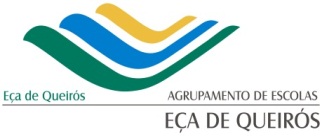 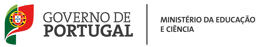 Escola: Escola Secundária Eça de QueirósCurso: SD-R2 /SD-S1ÁREA: Cidadania e ProfissionalidadeUFCD: 1 – RA -1 Ano Letivo: 2012/2013 Data da entrega: ____________________Formadora: Salete António Mediador: José Manuel RodriguesFormando: Bruno Rafael Silva Ponces Número: 3 Escola: Escola Secundária Eça de QueirósCurso: SD-R2 /SD-S1ÁREA: Cidadania e ProfissionalidadeUFCD: 1 – RA -1 Ano Letivo: 2012/2013 Data da entrega: ____________________Formadora: Salete António Mediador: José Manuel RodriguesFormando: Bruno Rafael Silva Ponces Número: 3 